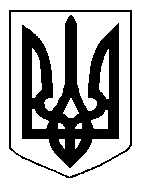 БІЛОЦЕРКІВСЬКА МІСЬКА РАДА	КИЇВСЬКОЇ ОБЛАСТІ	Р І Ш Е Н Н Я
від  30 серпня  2018 року                                                                        № 2614-55-VIIПро розгляд заяви щодо поновлення договору оренди землі громадянці Снетковій Марії МиколаївніРозглянувши звернення постійної комісії з питань земельних відносин та земельного кадастру, планування території, будівництва, архітектури, охорони пам’яток, історичного середовища та благоустрою до міського голови від 12 липня 2018 року №294/2-17, протокол постійної комісії з питань  земельних відносин та земельного кадастру, планування території, будівництва, архітектури, охорони пам’яток, історичного середовища та благоустрою від 03 липня 2018 року №135,  заяву громадянки Снеткової Марії Миколаївни від  08 червня 2018 року №2988, відповідно до ст.ст. 12, 93, 122, 124, 125, 126 Земельного кодексу України, ст. 33 Закону України «Про оренду землі», ч. 5 ст. 16 Закону України «Про Державний земельний кадастр», ч.3 ст. 24 Закону України «Про регулювання містобудівної діяльності», п. 34 ч. 1 ст. 26 Закону України «Про місцеве самоврядування в Україні», міська рада вирішила:1.Відмовити в поновленні договору оренди землі від 27 лютого 2013 року №4, який зареєстрований в Державному реєстрі речових прав на нерухоме майно, як інше речове право від 16 липня 2013 року  №1807524 громадянці Снетковій Марії Миколаївні з цільовим призначенням 01.07. Для городництва  за адресою: вулиця Київська, 18, площею 0,1324 га, строком на 5 (п’ять) років, за рахунок земель населеного пункту м. Біла Церква. Кадастровий номер: 3210300000:06:015:0059, відповідно до вимог ч. 2 ст. 33 Закону України «Про оренду землі» та п.8 договору оренди землі від 27 лютого 2013 року №4 враховуючи витяг з Державного реєстру речових прав на нерухоме майно про реєстрацію прав та їх обмежень від 24 липня 2013 року індексний номер: 6801353, а саме: недотриманням строків повідомлення орендодавця про намір поновити договір оренди землі та у зв’язку з невідповідністю місця розташування земельної ділянки Генеральному плану м. Біла Церква та іншої містобудівної документації згідно вимог ч. 3 ст. 123 Земельного кодексу України. 2.Особі, зазначеній в цьому рішенні, повернути земельну ділянку у стані, не гіршому порівняно з тим, у якому вона одержала її в користування.3.Особі, зазначеній в цьому рішенні звернутися до управління регулювання земельних відносин Білоцерківської міської ради для укладання додаткової угоди про припинення договору оренди землі від 27 лютого 2013 року №4, відповідно до даного рішення, а також оформити інші документи, необхідні для вчинення цієї угоди.4.Особі, зазначеній в цьому рішенні, зареєструвати припинення права оренди земельної ділянки в порядку, визначеному чинним законодавством України.5.Контроль за виконанням цього рішення покласти на постійну комісію з питань  земельних відносин та земельного кадастру, планування території, будівництва, архітектури, охорони пам’яток, історичного середовища та благоустрою. Міський голова	                                                                             Г. Дикий